О проекте решения «О внесении изменений и дополнений в Устав муниципальногообразования Большетиганское сельское поселениеАлексеевского муниципальногорайона  Республики  Татарстан»В связи с изменениями и дополнениями Федерального законодательства, законодательства Республики Татарстан и в соответствии с Главой  XIV Устава муниципального образования Большетиганское сельское поселение Алексеевского муниципального района Республики Татарстан,Совет Большетиганского сельского поселения решил:1.Принять в первом чтении проект решения «О внесении изменений и дополнений в Устав муниципального образования Большетиганское сельское поселение Алексеевского муниципального района Республики Татарстан» (Приложение № 1). Продолжить работу над ним с учетом высказанных предложений и замечаний.2.Утвердить порядок учета предложений граждан по проекту решения «О внесении изменений и дополнений в Устав муниципального образования Большетиганское сельское поселение Алексеевского муниципального района  Республики  Татарстан», и участие граждан в его обсуждении (Приложение № 2).3.Утвердить порядок проведения публичных слушаний по проекту решения «О внесении изменений и дополнений в Устав муниципального образования Большетиганское сельское поселение Алексеевского муниципального района Республики Татарстан» (Приложение № 3).4.Назначить публичные слушания по внесению изменений и дополнений в Устав муниципального образования Большетиганское сельское поселение Алексеевского муниципального района Республики Татарстан на 25.11.2016в 13.00 часов в здании Большетиганского СДК.5.Разместить настоящее решение на «Официальном   портале правовой информации Республики Татарстан» в информационной-телекоммуникационной сети «Интернет»,  на сайте поселения на Портале муниципальных образований Республики Татарстан и обнародовать на специально оборудованных информационных стендах.6. Контроль за исполнением настоящего решения оставляю за собойГлаваБольшетиганскогосельского поселения                                                                    Р.А.ЗариповПриложение № 1 к решению СоветаБольшетиганского сельского поселенияАлексеевского муниципального района РТ                           от 28.10.2016 № 43Изменения и дополнения в Устав муниципального образованияБольшетиганское сельское поселение Алексеевского муниципального районаРеспублики Татарстан1.часть 1 статьи 7 дополнить пунктом 14:«14) осуществление мероприятий в сфере профилактики правонарушений, предусмотренных Федеральным законом от 23 июня 2016 года № 182-ФЗ «Об основах системы профилактики правонарушений в Российской Федерации».»;2. пункт 4 части 3 статьи 20 изложить в следующей редакции:«4) вопросы преобразования поселения, заисключением случаев, если в соответствии со статьей 13 Федерального законаот 6 октября 2003 года №131-Ф3 «Об общих принципах организации местногосамоуправления в Российской Федерации» для преобразования Поселениятребуется получение согласия населения района, выраженного путемголосования.»;3. часть 4 статьи 24 изложить в следующей редакции:«4. Порядок назначения и проведения опроса граждан определяется нормативным правовым актом Совета Поселения в соответствии с законом субъекта Российской Федерации.»;4. пункт 1.1 части 1 статьи 31 изложить в следующей редакции:«1.1 Срок полномочий депутата, члена выборного органа местного самоуправления, выборного должностного лица местного самоуправления устанавливается уставом муниципального образования в соответствии с законом субъекта Российской Федерации и не может быть менее двух и более пяти лет.»;5. часть 3 статьи 31 изложить в следующей редакции:«3. Депутат, член выборного органа местного самоуправления, выборное должностное лицо местного самоуправления, иное лицо, замещающее муниципальную должность, должны соблюдать ограничения, запреты, исполнять обязанности, которые установлены Федеральным законом от 25 декабря 2008 года № 273-ФЗ «О противодействии коррупции» и другими федеральными законами. Полномочия депутата, члена выборного органа местного самоуправления, выборного должностного лица местного самоуправления, иного лица, замещающего муниципальную должность, прекращаются досрочно в случае несоблюдения ограничений, запретов, неисполнения обязанностей, установленных Федеральным законом от 25 декабря 2008 года № 273-ФЗ «О противодействии коррупции», Федеральным законом от 3 декабря 2012 года № 230-ФЗ «О контроле за соответствием расходов лиц, замещающих государственные должности, и иных лиц их доходам», Федеральным законом от 7 мая 2013 года № 79-ФЗ «О запрете отдельным категориям лиц открывать и иметь счета (вклады), хранить наличные денежные средства и ценности в иностранных банках, расположенных за пределами территории Российской Федерации, владеть и (или) пользоваться иностранными финансовыми инструментами.»;6. статью 43 изложить в следующей редакции:«1. Глава Поселения в соответствии с уставом муниципального образования:1) избирается на муниципальных выборах либо представительным органом муниципального образования из своего состава. В поселении, в котором полномочия представительного органа муниципального образования осуществляются сходом граждан, глава муниципального образования избирается на сходе граждан и исполняет полномочия главы местной администрации;2) в случае избрания на муниципальных выборах либо входит в состав представительного органа муниципального образования с правом решающего голоса и исполняет полномочия его председателя, либо возглавляет местную администрацию;3) в случае избрания представительным органом муниципального образования из своего состава исполняет полномочия его председателя с правом решающего голоса либо возглавляет местную администрацию. Полномочия депутата представительного органа муниципального образования, избранного главой данного муниципального образования, возглавляющим местную администрацию, прекращаются.»;7. статью 45 дополнить частью 2:«2.  Глава Поселения определяет орган местного самоуправления, уполномоченный на осуществление следующих полномочий:1) обеспечение координации деятельности органов местного самоуправления при реализации проекта муниципально-частного партнерства;2) согласование публичному партнерству конкурсной документациидля проведения конкурсов на право заключения соглашения о муниципально-частном партнерстве;3) осуществление мониторинга реализации соглашения о муниципально-частном партнерстве;4) содействие в защите прав и законных интересов публичныхпартнеров в процессе реализации соглашения о муниципально-частном партнерстве;5) ведение реестра заключенных соглашений о муниципально-частном партнерстве;6) обеспечение открытости и доступности информации о соглашении о муниципально-частном партнерстве;7) представление в уполномоченный орган результатов мониторинга реализации соглашения о муниципально-частном партнерстве;8) осуществление иных полномочий, предусмотренных Федеральными законами, законами и нормативными правовыми актами Республики Татарстан.»;8.статью 46 дополнить частью 4:«4.   Полномочия Главы Поселения прекращаются досрочно также в связи с утратой доверия Президента Российской Федерации в случаях:1) несоблюдения Главой Поселения, его супругом и несовершеннолетними детьми запрета, установленного Федеральным закономот 7 мая 2013 года № 79-ФЗ  «О запрете отдельным категориям лиц открывать и иметь счета (вклады), хранить наличные денежные средства и ценности в иностранных банках, расположенных за пределами территории Российской Федерации, владеть и (или) пользоваться иностранными финансовыми инструментами»;2) установления в отношении избранного на муниципальных выборах Главы Поселения факта открытия или наличия счетов (вкладов), хранения наличных денежных средств и ценностей в иностранных банках, расположенных за пределами территории Российской Федерации, владения и (или) пользования иностранными финансовыми инструментами в период, когда указанные лица были зарегистрированы в качестве кандидатов на выборах соответственно главы муниципального района, главы городского округа.»;9. пунк 2 статьи 49 дополнить абзацем:«- осуществляет мероприятия в сфере профилактики правонарушений, предусмотренных Федеральным закономот 23 июня 2016 года № 182-ФЗ «Об основах системы профилактики правонарушений в Российской Федерации».»;10. статью 68 дополнить частями 3,4 следующего содержания:«3. При включении Поселения в соответствующий перечень закономРеспублики Татарстан, проекты муниципальных нормативных правовых актоврайона, устанавливающие новые или изменяющие ранее предусмотренныемуниципальными нормативными правовыми актами обязанности для субъектовпредпринимательской и инвестиционной деятельности, подлежат оценкерегулирующего воздействия, проводимой органами местного самоуправленияПоселения, в порядке, установленном муниципальными нормативными правовымиактами в соответствии с законом Республики Татарстан, за исключением:1) проектов нормативных правовых актов Совета Поселения,устанавливаю-щих,  изменяющих, приостанавливающих, отменяющих местныеналоги и сборы;2) проектов нормативных правовых актов Совета Поселения,регулирующих бюджетные правоотношения.4. Оценка регулирующего воздействия проектов муниципальныхнормативных правовых актов проводится в целях выявления положений,вводящих избыточные обязанности, запреты и ограничения для субъектовпредпринимательской и инвестиционной деятельности или способствующих ихвведению, а также положений, способствующих возникновениюнеобоснованных расходов субъектов предпринимательской и инвестиционнойдеятельности и местных бюджетов.»;Глава Большетиганскогосельского поселения	                                                                    Р.А.ЗариповПриложение № 2 к решению СоветаБольшетиганского сельского поселенияАлексеевского муниципального района РТот 28.10.2016 № 43Порядокучета и предложений граждан по проекту решения «О внесении изменений и дополнений в Устав муниципального образования Большетиганское сельское поселение Алексеевского муниципального района Республики Татарстан» и участие граждан в его обсуждении	1. Предложения по проекту решения «О внесении изменений и дополнений в Устав муниципального образования Большетиганское сельское поселение Алексеевского муниципального района Республики Татарстан» вносятся в Совет Большетиганского сельского поселения Алексеевского муниципального района РТ по адресу:  422911, Республика Татарстан, Алексеевский муниципальный район, село Большие Тиганы, улица А.Баттала, дом 17, в письменной форме.Предложения принимаются в рабочие дни с 8 до 16 часов со дня обнародования на специально оборудованных информационных стендах.	2. Заявки на участие в публичных слушаниях с правом выступления подаются по адресу: 422911, Республика Татарстан, Алексеевский муниципальный район, село Большие Тиганы, улица А.Баттала, дом 17, лично или по почте (с пометкой на конверте «Обсуждение Устава»).Глава Большетиганскогосельского поселения	                                                               Р.А.ЗариповПриложение № 3 к решению СоветаБольшетиганского сельского поселенияАлексеевского муниципального района РТ                           от 28.10.2016 № 43Порядокпроведения публичных слушаний по проекту решения «О внесении изменений и дополнений в Устав муниципального образования Большетиганское сельское поселение Алексеевского муниципального района Республики Татарстан»1. Публичные слушания по проекту решения «О внесении изменений и дополнений в Устав муниципального образования Большетиганское сельское поселение Алексеевского муниципального района Республики Татарстан» (далее публичные слушания) проводятся в соответствии со статьей 20 Устава муниципального образования Большетиганское сельское поселение Алексеевского муниципального района Республики Татарстан2. Участники публичных слушаний с правом выступления для аргументации своих предложений являются также жители поселения, которые подали в Совет Большетиганского сельского поселения Алексеевского муниципального района РТ письменные заявления.3. Участниками публичных слушаний без права выступления на публичных слушаниях могут быть заинтересованы жители поселения.4. Регистрация участников начинается за 30 минут до начала публичных слушаний.5. Председательствующим на публичных слушаниях является глава сельского поселения.6. Публичные слушания открываются вступительным словом председательствующего, который информирует присутствующих о существе обсуждаемого вопроса, порядке проведения слушаний.7. Для оформления протокола, учета поступивших предложений, рекомендаций по предложению председательствующего избирается секретариат публичных слушаний в составе руководителя и двух членов секретариата.8. С основным докладом выступает депутат Совета Большетиганского сельского поселения.9. Участники публичных слушаний с правом выступления приглашаются для аргументации своих предложений в порядке очередности в зависимости от времени подачи заявления.10. Выступления участников публичных слушаний не должны продолжаться более 5 минут.11. Участники публичных слушаний вправе задавать вопросы выступающим после окончания выступления с разрешения председательствующего.12. Участники публичных слушаний не вправе вмешиваться в ход публичных слушаний, прерывать их и мешать их проведению.13. Соблюдение порядка при проведении публичных слушаний является обязательным условием для участия в публичных слушаниях.14. В случае нарушения порядка проведения участниками публичных слушаний председательствующий вправе потребовать их удаления из зала заседания.15. По окончании выступлений председательствующий может предоставить слово руководителю секретариата публичных слушаний для уточнения предложений, рекомендаций, высказанных в ходе публичных слушаний.16. Все замечания и предложения участников публичных слушаний подаются в секретариат в письменной форме и прилагаются к протоколу публичных слушаний. Протокол публичных слушаний подписывается председательствующим и хранится в материалах Совета Большетиганского сельского поселения в установленном порядке.17. Заключение по результатам публичных слушаний готовится рабочей группой.18. Организационное и материально-техническое обеспечение проведения публичных слушаний осуществляется Советом Большетиганского сельского поселения.Глава Большетиганскогосельского поселения	                                                                                                      Р.А.ЗариповСОВЕТ БОЛЬШЕТИГАНСКОГО СЕЛЬСКОГО ПОСЕЛЕНИЯАЛЕКСЕЕВСКОГО МУНИЦИПАЛЬНОГО РАЙОНАРЕСПУБЛИКИ ТАТАРСТАН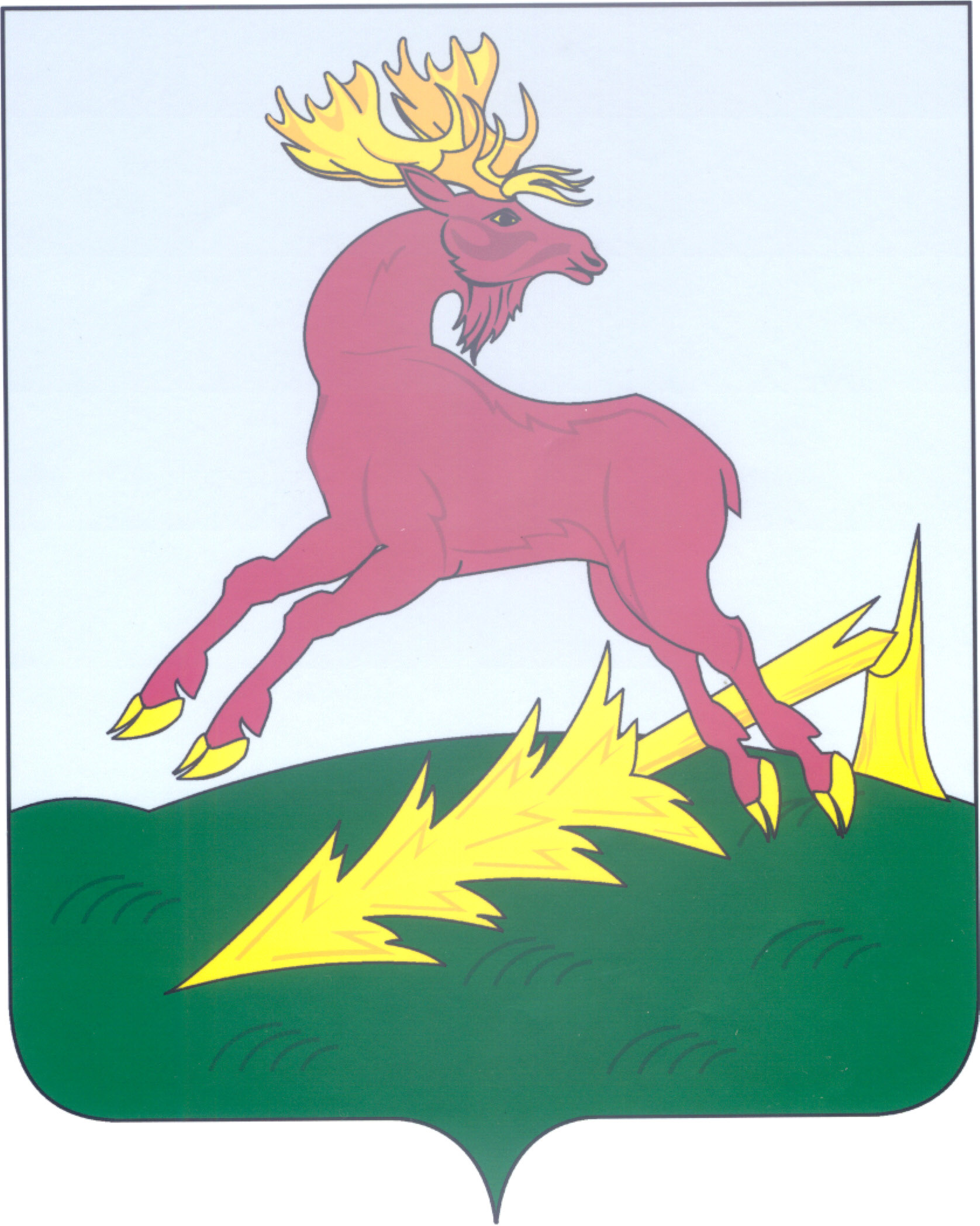 ТАТАРСТАН РЕСПУБЛИКАСЫАЛЕКСЕЕВСКМУНИЦИПАЛЬ РАЙОНЫНЫҢ ЗУР ТИГӘНӘЛЕ АВЫЛҖИРЛЕГЕ  СОВЕТЫРЕШЕНИЕ28.10.2016 с. Большие Тиганы КАРАР№ 43